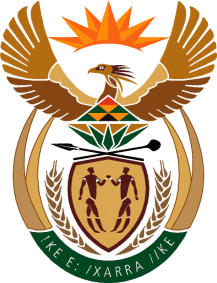 MINISTRY: PUBLIC SERVICE AND ADMINISTRATIONREPUBLIC OF SOUTH AFRICANATIONAL ASSEMBLYQUESTION FOR WRITTEN REPLY DATE:		19 FEBRUARY 2021QUESTION NO.: 	308		Dr L A Schreiber (DA) to ask the Minister of Public Service and Administration:(1)	What is the total number of (a) national and (b) provincial government employees who are currently working from home during the Adjusted Level 3 Lockdown to curb the spread of the COVID-19 virus;(2)	whether the Government has conducted an assessment of the number of national and provincial government employees who are currently working from home that have access to sufficient internet/data to execute their duties;(3)	what number, out of the total number of national and provincial government employees currently working from home, do not have access to the required internet/data connections to fully execute their duties?			NW312EREPLY:The required information is not centralised and readily available as each department keeps its own register and records.  Individuals Departments must be approached for detailed information such as access to internet/data. End 